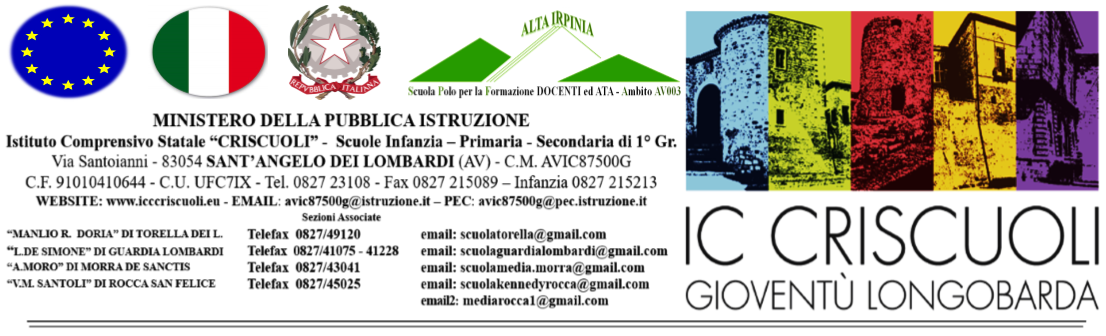 DIPARTIMENTO DI SCUOLAINFANZIA       PRIMARIA      SECONDARIA DI PRIMO GRADOPlesso di ____________________________RELATIVO ALL’ALUNNO/ACOGNOME _____________________________NOME _________________________________Anni ______ Classe ________ Sez. _________Anno Scolastico  2021 – 2022aggiornato ai sensi delle indicazioni nota MIUR n. 2044 del 17/9/2021 ex art. 7 comma 2 e art. 9 comma 10 D. L.vo 66/2017 e ss.mm.ii.Sant’Angelo dei Lombardi, ……/……/………..I REDATTORICOMPOSIZIONE DEL G.L.O. ai sensi dell’art. 9 comma 10 D. L.vo 66/2017 e ss.mm.ii.RUOLONOMINATIVOIl Dirigente ScolasticoProf. Nicola TrunfioIl coordinatore disabilità/inclusione/referenteProf. Davide Di PietroIl coordinatore del Consiglio di Classe/team docentiIl docente di sostegno titolare sulla classeI genitori/famiglia/tutore dell’alunnoIl referente di Neuropsichiatria Infantile/Unità Medica di Valutazione del casoIl referente dell’Ente Locale/Consorzio dei Servizi SocialiL’assistente all’autonomia/educatore/personale educativo (laddove presente)Altre figure professionali indicate dalla famigliaOSSERVAZIONI INIZIALI INFORMAZIONI SULL’ALUNNO (dati anagrafici, diagnosi clinica e curriculum scolastico)PROFILO DELL’ALUNNO (la famiglia, l’ambiente, anamnesi personale, altre aree)SCOLARITÀ DELL’ALUNNO Livello di maturazione rilevato nelle varie aree di sviluppo (capacità, abilità, competenze, difficoltà, sviluppo potenziale, …)OSSERVAZIONI SUL CONTESTO: BARRIERE E FACILITATORI (osservazioni nel contesto scolastico con indicazione delle barriere e dei facilitatori a seguito dell’osservazione sistematica dell’alunno o dell’alunna e della classe)Esplicitazione delle modalità di sostegno didattico ed indicazione del numero di ore di sostegno assegnate alla classe(specificare in che modo si realizza l’attività di sostegno, indicare l’eventuale adesione a progetti/interventi specifici)Numero di ore settimanali: ………………..Risorse destinate agli interventi di assistenza di base(per azioni di mera assistenza materiale, non riconducibili ad interventi educativi)  igienica   spostamenti   mensa   altro (specificare): …………………………………………….Risorse professionali destinate all'assistenza, all'autonomia e/o alla comunicazioneTipologia di assistenza: …………………………………………….figura professionale: …………………………………………….Numero di ore settimanali condivise con l’Ente competente: …………………………… Risorse professionali destinate all’attività riabilitativaTipologia di attività riabilitativa: …………………………………………….Numero di ore settimanali: ………………..Luogo di svolgimento: …………………………………………….Altre risorse professionali presenti nella scuola/classe docenti del Consiglio di classe o della scuola in possesso del titolo di specializzazione per le attività di sostegno docenti dell’organico dell’autonomia coinvolti/e in progetti di inclusione o in specifiche attività rivolte all’alunno/a e/o alla classe  altro (specificare): …………………………………………….Strategie per la prevenzione e l’eventuale gestione di comportamenti problematici o di esigenze connesse allo stato di salute (somministrazione farmaci, ecc.)(descrivere le strategie)PROGETTAZIONE DEGLI INTERVENTI EDUCATIVI E DIDATTICINelle rispettive colonne i singoli operatori sono invitati a descrivere gli obiettivi e successivamente a barrare la valutazione maggiormente pertinenteDESCRIZIONE DEI SINGOLI OBIETTIVIVERIFICA INTERMEDIA-1QVERIFICA INTERMEDIA-1QVERIFICA INTERMEDIA-1QVERIFICA FINALE-2QVERIFICA FINALE-2QVERIFICA FINALE-2QDimensione della relazione, della socializzazione e dell’interazioneOB.RAGG.OB. DA POT.OB. DA PROP.OB.RAGG.OB. DA POT.OB. DA PROP.Dimensione della comunicazione e del linguaggioOB.RAGG.OB. DA POT.OB. DA PROP.OB.RAGG.OB. DA POT.OB. DA PROP.Dimensione dell’autonomia e dell’orientamentoOB.RAGG.OB. DA POT.OB. DA PROP.OB.RAGG.OB. DA POT.OB. DA PROP.Dimensione cognitiva, neuropsicologica e dell'apprendimentoOB.RAGG.OB. DA POT.OB. DA PROP.OB.RAGG.OB. DA POT.OB. DA PROP.EVENTUALI PERSONALIZZAZIONI RISPETTO ALLA PROGETTAZIONE DEGLI OBIETTIVI DI APPRENDIMENTO DISCIPLINARIEVENTUALI PERSONALIZZAZIONI RISPETTO ALLA PROGETTAZIONE DEGLI OBIETTIVI DI APPRENDIMENTO DISCIPLINARIEVENTUALI PERSONALIZZAZIONI RISPETTO ALLA PROGETTAZIONE DEGLI OBIETTIVI DI APPRENDIMENTO DISCIPLINARIEVENTUALI PERSONALIZZAZIONI RISPETTO ALLA PROGETTAZIONE DEGLI OBIETTIVI DI APPRENDIMENTO DISCIPLINARIEVENTUALI PERSONALIZZAZIONI RISPETTO ALLA PROGETTAZIONE DEGLI OBIETTIVI DI APPRENDIMENTO DISCIPLINARIEVENTUALI PERSONALIZZAZIONI RISPETTO ALLA PROGETTAZIONE DEGLI OBIETTIVI DI APPRENDIMENTO DISCIPLINARIEVENTUALI PERSONALIZZAZIONI RISPETTO ALLA PROGETTAZIONE DEGLI OBIETTIVI DI APPRENDIMENTO DISCIPLINARIAREA/DISCIPLINA ………………………………OB.RAGG.OB. DA POT.OB. DA PROP.OB.RAGG.OB. DA POT.OB. DA PROP.AREA/DISCIPLINA ………………………………OB.RAGG.OB. DA POT.OB. DA PROP.OB.RAGG.OB. DA POT.OB. DA PROP.AREA/DISCIPLINA ………………………………OB.RAGG.OB. DA POT.OB. DA PROP.OB.RAGG.OB. DA POT.OB. DA PROP.AREA/DISCIPLINA ………………………………OB.RAGG.OB. DA POT.OB. DA PROP.OB.RAGG.OB. DA POT.OB. DA PROP.AREA/DISCIPLINA ………………………………OB.RAGG.OB. DA POT.OB. DA PROP.OB.RAGG.OB. DA POT.OB. DA PROP.AREA/DISCIPLINA ………………………………OB.RAGG.OB. DA POT.OB. DA PROP.OB.RAGG.OB. DA POT.OB. DA PROP.AREA/DISCIPLINA ………………………………OB.RAGG.OB. DA POT.OB. DA PROP.OB.RAGG.OB. DA POT.OB. DA PROP.AREA/DISCIPLINA ………………………………OB.RAGG.OB. DA POT.OB. DA PROP.OB.RAGG.OB. DA POT.OB. DA PROP.MODALITÀ DI VERIFICA E CRITERI DI VALUTAZIONE IN RELAZIONE ALLA PROGRAMMAZIONE INDIVIDUALIZZATA(crocettare e compilare ove necessario)MODALITÀ DI VERIFICA E CRITERI DI VALUTAZIONE IN RELAZIONE ALLA PROGRAMMAZIONE INDIVIDUALIZZATA(crocettare e compilare ove necessario)per l’alunno si utilizzano i medesimi criteri e le medesime modalità di valutazione adottate dal curricolo d’Istituto in relazione alla sezione/classe frequentatasi ricorre alle seguenti modalità di verifica:si ricorre alle seguenti modalità di valutazione:ORIENTAMENTO E CONSEGUIMENTO DELLE COMPETENZE TRASVERSALI CONNESSE(crocettare e compilare ove necessario - solo per le fasi di snodo/classi terminali)ORIENTAMENTO E CONSEGUIMENTO DELLE COMPETENZE TRASVERSALI CONNESSE(crocettare e compilare ove necessario - solo per le fasi di snodo/classi terminali)l’alunno ha seguito il medesimo percorso di orientamento proposto alla classel’alunno ha seguito un percorso di orientamento personalizzato rispetto a quello proposto alla classe. Se sì, indicare le eventuali personalizzazioni:ATTIVITÀ, STRUMENTI, STRATEGIE E MODALITÀ ADOPERATE(indicare le attività, gli strumenti, le strategie e le modalità previste da ciascun docente operativo sulla classe)NOMINATIVODOCENTEDoc. curricolare diAREA/DISCIPLINA …………………………………..Doc. curricolare diAREA/DISCIPLINA …………………………………..Doc. curricolare diAREA/DISCIPLINA …………………………………..Doc. curricolare diAREA/DISCIPLINA …………………………………..Doc. curricolare diAREA/DISCIPLINA …………………………………..Doc. curricolare diAREA/DISCIPLINA …………………………………..Doc. di sostegno…………………………………..Il Dirigente Scolasticoprof. Nicola TrunfioLa referente dell’ASL di AV - U.M.D. D.S. n. 3Dott.ssa …………………………La referente del Consorzio dei Serv. Soc.- Ambito A3Dott.ssa ………………………… Il coordinatore disabilità/inclusione/referenteprof. Davide Di PietroL’assistente all’autonomia/educatore/personale educativoDott.ssa …………………………I docenti della classeMateria/e(nome)………………………Materia/e(nome)………………………Materia/e(nome)………………………Materia/e(nome)………………………Materia/e(nome)………………………Materia/e(nome)………………………Materia/e(nome)………………………Materia/e(nome)………………………Materia/e(nome)………………………Sostegno(nome)………………………Religione (nome)………………………I genitoriLa madresig.ra ……………………Il padresig. ……………………